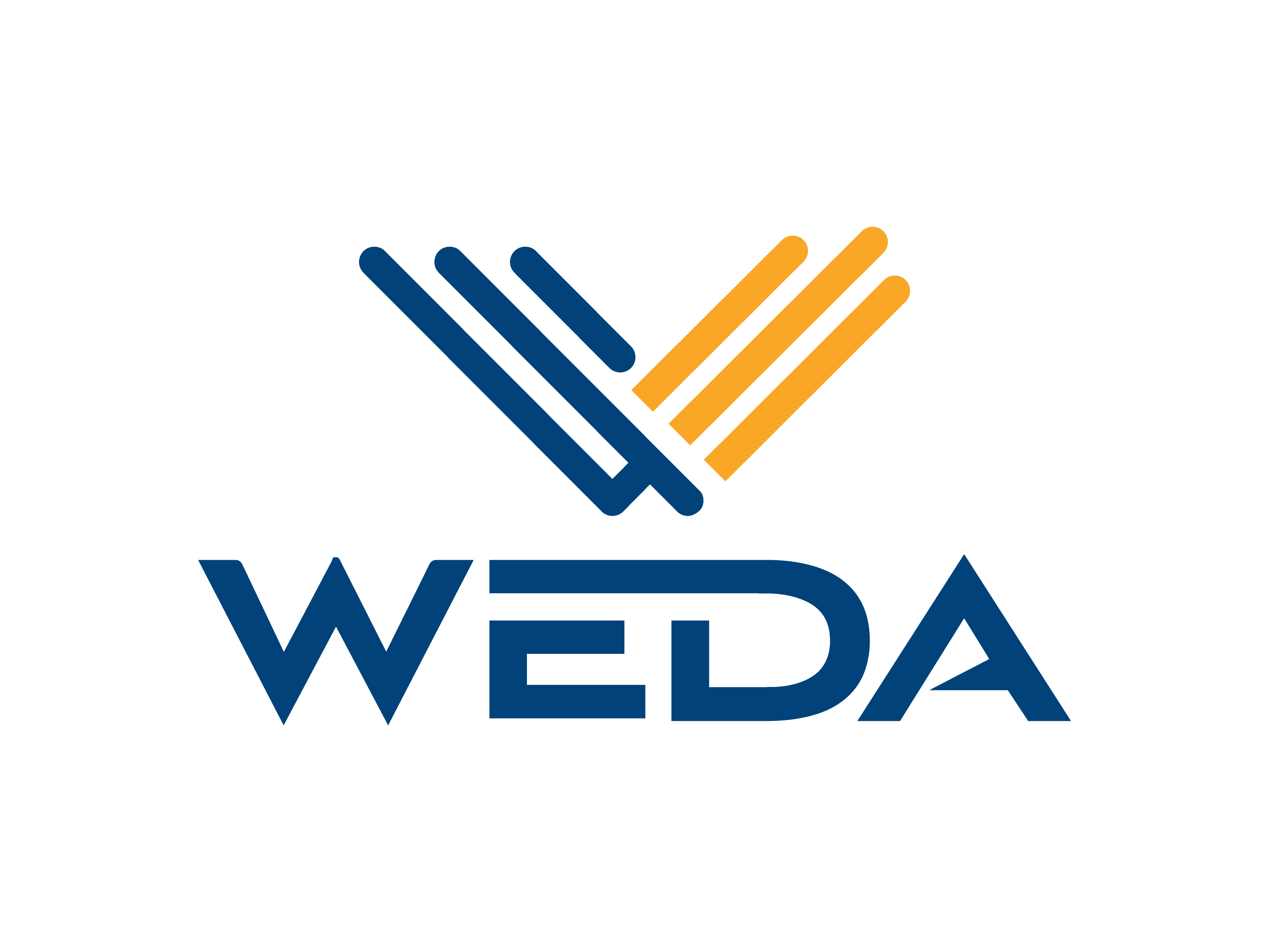 WEDA's 2023 Governor’s Conference on Economic Development is the largest WEDA education and networking event of the year.    The conference audience will include 250-300 economic and community development professionals as well as workforce development professionals and business leaders from across Wisconsin.  It is a great opportunity to re-connect and re-new relationships with business owners and professionals who work to shape Wisconsin's economic and workforce future!Exhibit BoothsExhibits and displays will be open to conference attendees on Thursday, February 2, and Friday morning, February 3.   Set-up takes place on Wednesday afternoon, February 1, 3:00 – 5:00 pm and Thursday morning, February 2, 6:30 – 8:00 am.  Each exhibit booth space will include pipe & drape, an 8’ clothed and skirted display table, chair and electricity, if needed.  Exhibits are open to our conference guests the entire day Thursday, February 2, and until 10:30 am. on Friday, February 3.  WEDA Member Exhibit Fee:    $150                 WEDA Non-Member Exhibit Fee:  $250             Complimentary & Discounted Exhibit Space is available for WEDA MembersWEDA DIAMOND & PLATINUM Corporate Member Exhibit Package Includes:Six (6) Conference Registrations  Complimentary Exhibit SpaceWEDA GOLD Corporate Member Exhibit Package Includes:Four (4) Conference Registrations  Complimentary Exhibit SpaceWEDA SILVER Corporate Member Exhibit Package Includes:Three (3) Conference Registrations  Complimentary Exhibit SpaceWEDA BRONZE Corporate Member Exhibit Package Includes:One (1) Conference Registration at  $87.50   (75%discount)Exhibit Space at discounted rate of $37.50   (Regular rate:  $150)WEDA ASSOCIATE  Corporate Member Exhibit Package Includes:One Conference Registration at $175  (50% discount)Exhibit Space at discounted rate of $75  (Regular rate:  $150)To Reserve your Booth:Complete the exhibitor registration form attached or send an email to Kathy Davies, Conference Planner, kdavies@weda.org.  We will invoice you for your booth space. Company NameContact Person:Address:Phone: 							E-mail: Website:						 Exhibitor/Booth Name:							 Save My Space!   (Please check all that are applicable)□  Exhibit Booth (8’ x 10’)          	                  □  Electricity needed	  Exhibit Package: 	Member Rate: $150.00			Non-Member Rate: $250.00                                                                                                                                      Total:  $ _____________Payment Option: 		Invoice			Check		Credit CardBilling Address: Billing City:						State:				Zip: Contact Signature:								Date:Credit Card #: 								Exp: 			3 Digit code: Additional Comments: 